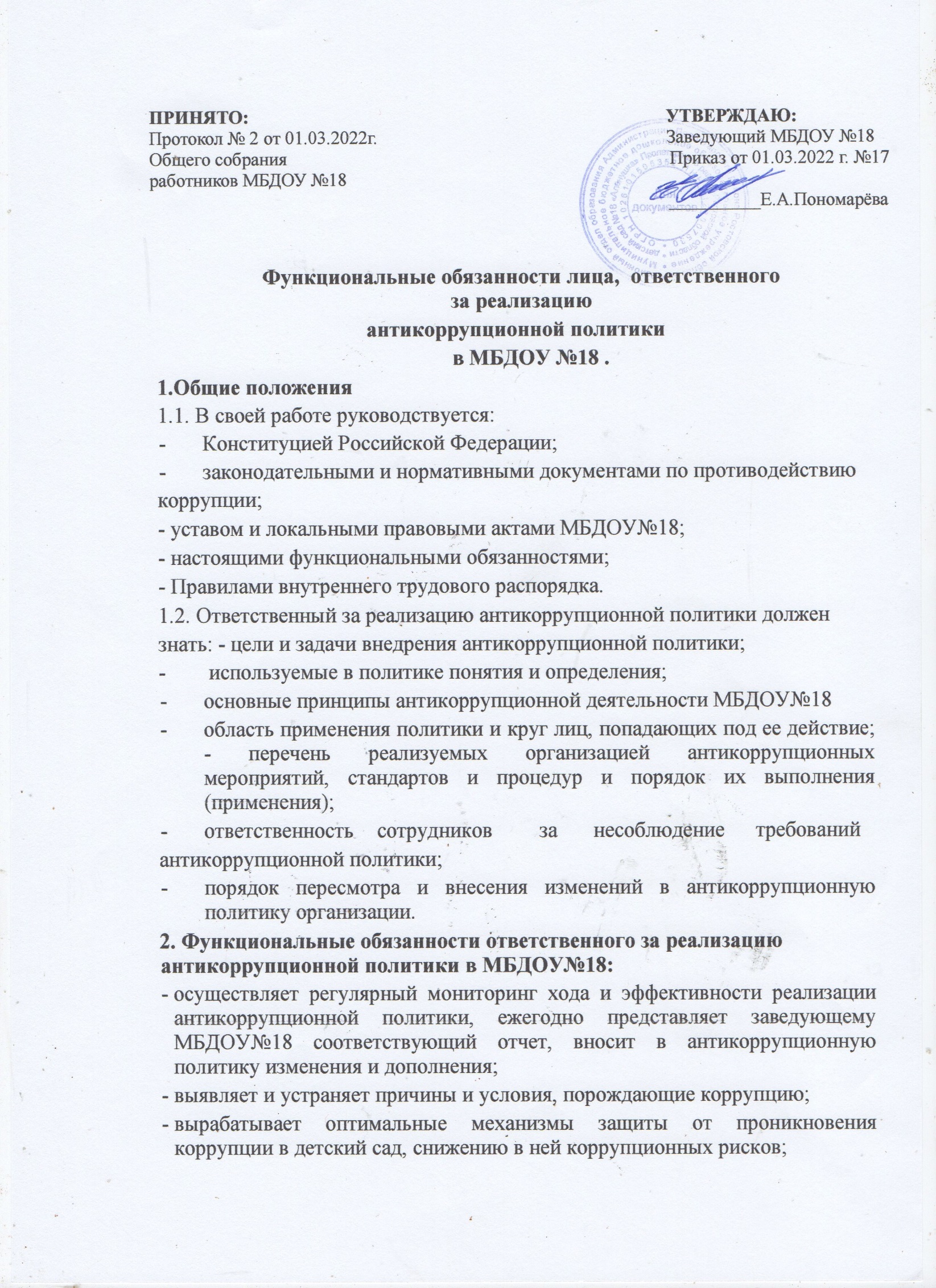 создает единую систему мониторинга и информирования сотрудников по проблемам коррупции;  осуществляет антикоррупционную пропаганду и воспитание;  вносит предложения на рассмотрение Общего собрания работников по совершенствованию деятельности в сфере противодействия коррупции, а также участвует в подготовке проектов локальных нормативных актов по вопросам, относящимся к его компетенции;  участвует в разработке форм и методов осуществления антикоррупционной деятельности и контролирует их реализацию;  содействует работе по проведению анализа и экспертизы издаваемых администрацией МБДОУ№18 документов нормативного характера по вопросам противодействия коррупции;  содействует внесению дополнений в нормативные правовые акты с учетом изменений действующего законодательства; незамедлительно информирует заведующего МБДОУ№18 о случаях склонения работника к совершению коррупционных правонарушений; незамедлительно информирует заведующего МБДОУ№18 о ставшей известной информации о случаях совершения коррупционных правонарушений другими работниками, контрагентами организации или иными лицами;  - сообщает заведующему МБДОУ№18 о возможности возникновения либо возникшем у работника конфликте интересов.  оказывает консультативную помощь субъектам антикоррупционной политики детского сада по вопросам, связанным с применением на практике общих принципов служебного поведения сотрудников, и других участников учебно-воспитательного процесса;  - взаимодействует с правоохранительными органами по реализации мер, направленных на предупреждение (профилактику) коррупции и на выявление субъектов коррупционных правонарушений.  Порядок уведомления заведующего МБДОУ№18 о фактах обращения в целях склонения работников к совершению коррупционных правонарушений  3.1. Уведомление заведующего МБДОУ№18 о фактах обращения в целях склонения работников к совершению коррупционных правонарушений (далее - уведомление) осуществляется письменно по форме путем передачи его ответственному за реализацию антикоррупционной политики в МБДОУ№18(далее - ответственный) или направления такого уведомления по почте.  3.2.Ответственный обязан незамедлительно уведомить заведующего МБДОУ№18 обо всех случаях обращения к нему каких-либо лиц в целях склонения его к совершению коррупционных правонарушений.  3.3.Перечень сведений, подлежащих отражению в уведомлении, должен содержать:  фамилию, имя, отчество, должность, место жительства и телефон лица, направившего уведомление;  описание обстоятельств, при которых стало известно о случаях обращения к работнику в связи с исполнением им служебных обязанностей каких-либо лиц в целях склонения его к совершению коррупционных правонарушений (дата, место, время, другие условия);  подробные сведения о коррупционных правонарушениях, которые должен был бы совершить работник по просьбе обратившихся лиц;  все известные сведения о физическом (юридическом) лице, склоняющем к коррупционному правонарушению;  способ и обстоятельства склонения к коррупционному правонарушению, а также информацию об отказе (согласии) принять предложение лица о совершении коррупционного правонарушения.  3.4. Уведомления подлежат обязательной регистрации в специальном журнале, который должен быть прошит и пронумерован, а также заверен печатью МБДОУ№18. 3.5. Конфиденциальность полученных сведений обеспечивается заведующим МБДОУ№18.                                                 4. Ответственность  4.1. За неисполнение или ненадлежащее исполнение без уважительных причин Устава и Правил внутреннего трудового распорядка МБДОУ№18, иных локальных нормативных актов, законных распоряжений заведующего МБДОУ№18, функциональных обязанностей, в том числе за неиспользование предоставленных прав, ответственный за реализацию антикоррупционной политики в  МБДОУ№18 несет ответственность за совершенные в процессе осуществления своей деятельности правонарушения (в том числе за причинение материального ущерба МБДОУ) в пределах, определяемых действующим административным, трудовым, уголовным и гражданским законодательством РФ.  4.2.За виновное причинение МБДОУ №18 или участникам образовательного процесса ущерба в связи с исполнением (неисполнением) своих функциональных обязанностей ответственный за реализацию антикоррупционной политики в МБДОУ№18 несет материальную ответственность в порядке и пределах, установленных трудовым или гражданским законодательством. 